CHVÍLE V ITASKÉM STYLUV této oblasti se Itálie potkává s Alpami a nabízí velkolepé gastronomické zážitky.V Trentinu se prolínají dvě různá podnebí a několika kulinářských tradic a trentinská kuchyně by se dala označit za kotlík plný ingrediencí s různými způsoby přípravy. Večeře zde může obsahovat olivový olej z oblasti jezera Garda, horský sýr, těstoviny, místní zvěřinu či jablečný štrůdl podle starého habsburského receptu.Některé části Trentina se pyšní vynikajícími podmínkami pro výrobu vína. Ať je to sekt Trentodoc Spumante, elegantní Teroldego či sladké Vino Santo, ke každému chodu se podává k pití něco osobitého. Pokud tedy oslavujete v horské chatě báječný den plný lyžování nebo sedíte na večeři v restauraci, kterou zdobí michelinská hvězda, můžete si být vždy jistí, že vás čeká nezapomenutelná gurmánská zkušenost.Svou michelinskou hvězdu má již pět našich restaurací Bohatý mix ingrediencí pocházejících přímo z Trentina je společně s kulinářskými tradicemi pro ambiciózní a talentované kuchaře zdejších restaurací doslova božím darem. Michelinskou hvězdou se může pochlubit již pět šéfkuchařů, včetně Alfia Ghezziho z restaurace Locanda Margon, která se nachází jižně od Trenta.V každé z těchto oceněných restaurací můžete očekávat vřelou pohostinnost stejně tak jako vytříbený smysl pro gastronomický zážitek.Není nad pohoštění v gurmánské horské chatěPro plné pochopení toho, jak originální a delikátní může být zimní dovolená v Trentinu, musíte navštívit jednu z našich gurmánských horských chat. Mnoho z nich se nachází přímo u sjezdovek v lyžařských střediscích. Turisté ze zahraničí jsou často ohromeni kvalitou jídel za rozumnou cenu oproti jiným střediskům kdekoli jinde v Alpách. Abychom jmenovali alespoň některé, za návštěvu rozhodně stojí např. Fienile Monte poblíž  průsmyku Passo Sella nad Canazei, Baita Checco v lyžařském středisku Catinaccio nad Vigo di Fassa, chata Meriz nad střediskem Andalo a horská chata Doss del Sabion nad střediskem Pinzolo. Příslibem nezapomenutelných momentů v restauraci bývají většinou večeře. Za místa s nejkouzelnější a nejpůsobivější atmosférou v rámci celého Trentina bývají označovány horské chaty Fuciade, Capanna Cervino a Malga Millegrobbe.APRES-SKI V TRENTINUNejpůsobivější – Cafe d'Or v Madonně di Campiglio
Vždy dobře zásobený vinný sklípek, dřevěný bar, rytmický zvuk šejkru, který chrastí do ticha jinak intimní atmosféry, a navíc útulná venkovní terasa – to jsou charakteristiky Cafe d’Or. Perfektní místo na tradiční aperitivo přímo v centru střediska Madonna di Campiglio po dni stráveném lyžováním v Brentských Dolomitech.
Nejvíce cool – Cliff v Canazei
Chcete tančit až do rána na ty největší hity uplynulého roku v podání vybraných DJů? V baru Cliff na vás čeká jedno z nejvíce trendy apres-ski v Trentinu. Nachází se přímo uprostřed Canazei, které je skutečnou branou do nočního života údolí Val di Fassa.Nejslunnější – MAU ve FolgariděŠtěstím tohoto podniku je to, že se nachází v údolí Val di Sole (Slunečné údolí) ve skiareálu Folgarida Marilleva, v blízkosti lanovky Belvedere! Bar je zvenku krytý stanem ve tvaru iglú a uvnitř je plný radosti, party hudby a skvělých drinků, disponuje tedy všemi ingrediencemi potřebnými k zábavě a navázání nových přátelství.Nejživější – Calkera v Alpe CimbraPřímo na úpatí sjezdovky Salizzona, která patří ve skiareálu Alpe Cimbra mezi nejslavnější, se nachází jedinečný podnik, kde se tradice snoubí s moderním stylem a kde panuje útulná a živá atmosféra. Rozhodně ochutnejte místní specialitu – koktejl “apericimbro”.Nejoriginálnější – v San Martino di Castrozza
Nasedněte na sněžný skútr a proleťte se na něm zasněženými lesy až k velkolepému ledovému baru na okraji lesa. Udělejte si zde zastávku a vychutnejte si aperitivo s výhledem na majestátní pohoří Pale di San Martino. Nejchutnější – SkiEat ve skiareálu Val di SoleVěděli jste, že se lekce lyžování může snadno proměnit v lahodný gurmánský zážitek? Nevěříte? Zúčastněte se SkiEat neboli “gurmánské jízdy” ve skiareálu Val di Sole. Učíte se lyžovat nebo pilujete svoji techniku za podpory instruktorů z lyžařské školy Scuola italiana sci Val di Sole a přitom děláte průběžně zastávky na ochutnávky výtečných předkrmů, gurmánských jídel a čerstvě upečených sladkých dobrot.Nejromantičtější: Sunset Ski v Madonně di Campiglio
V Trentinu si opravdu nenechte ujít západ slunce nad Dolomity! Ideální je pro to bar Sunset Ski v Madonně di Campiglio. Nejprve si sedněte na terasu a vychutnejte si apericena (aperitivo spojené s večeří) zatímco bude slunce zvolna zapadat za Brentské Dolomity a potom můžete sjet sjezdovku s pochodní v ruce v doprovodu lyžařských instruktorů. Co na to říkáte?Webová stránka:Zimní gastronomické akce pro fajnšmekryTrentino opravdu nejsou jen sjezdovky. U jezera i ve městě se setkáte s bohatou nabídkou enogastronomických událostí. Nabízíme vám malý výběr akcí, které si rozhodně nenechte ujít:Festival Di gusto in gusto, 17. listopadu 2018 – 5. ledna 2019, obec Riva del Garda“Tady nebo s sebou?” V městečku Riva del Garda na vás čeká festival tradičních produktů, kde můžete objevovat, ochutnávat a zakoupit to nejlepší z místních specialit v kouzelném prostředí, kde můžou společně snít malí i velcí a které je ideálním místem k oslavě vánočních svátků s rodinou. 
Více - https://www.visittrentino.info/it/guida/eventi/di-gusto-in-gusto_e_731961Trentodoc Bollicine sulla città, 22. listopadu – 9. prosince 2018, TrentoAkce věnovaná především milovníkům šumivého vína Trentodoc se koná v prostorách historického Palazzo Roccabruna, kde můžete ochutnávat a prohlubovat svoje znalosti o víně. V okolí naleznete podniky s nejlepšími kombinacemi trentinských produktů.
Více - https://www.visittrentino.info/it/guida/eventi/trentodoc-bollicine-sulla-citta_e_967437 
V rámci Happy Trentodoc (17. listopadu – 9. prosince 2018) se horské bublinky setkají s gastronomickými produkty pocházejícími z trentinské Stezky vína a chutí. Restaurace, taverny, bary a vinotéky po celém Trentu nabízejí lákavá spojení chutí, aby vaše aperitivo ještě více ozvláštnily!La notte degli alambicchi accesi (Noc otevřených palíren), 7. – 9. prosince 2018, městečko Santa MassenzaHistorické lihovary sdružené pod Istituto di Tutela Grappa del Trentino (Institut na ochranu trentinské grappy) v hlavní roli putovního představení v ulicích městečka Santa Massenza – intimita malých trhů, obnovená tradice používání starodávných destilačních zařízení a vůně dávných časů.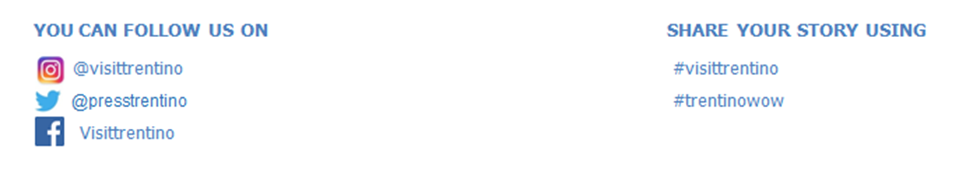 